DrevoDrevo - je pevná prírodná rastlinná surovina                                zo stromov a krov.Les – je spoločenstvo rastlín a živočíchov.                   Je zdrojom drevenej suroviny.Strom je rastlina s drevnatou stonkou.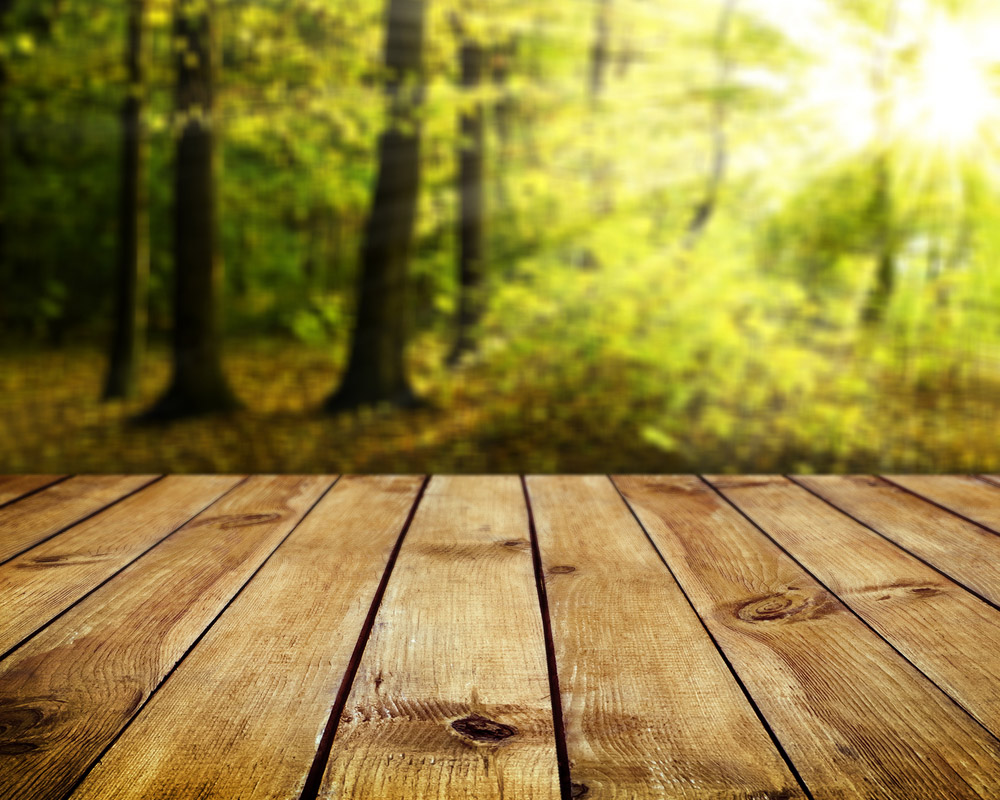 Delenie dreva:Ihličnaté: smrek, jedľaListnaté: dub, agátHustota dreva:stredné: buk, dubľahké: jedľa, smrekťažké: agát, hruškaTvrdosť dreva:mäkké - smrektvrdé – bukveľmi tvrdé – agátnajstaršie - ebenFyzikálne vlastnosti dreva:farba, lesk, kresba (letokruhy), vôňa nasiakavosť, elektrická a tepelná vodivosť, hustota.Hustota dreva je základ. Charakteristika dreva, vyjadruje „ m “ dreva na jednotky objemu. Uvádza sa v kg na mᶾ.Mechanické vlastnosti dreva: pružnosťpevnosťštiepateľnosť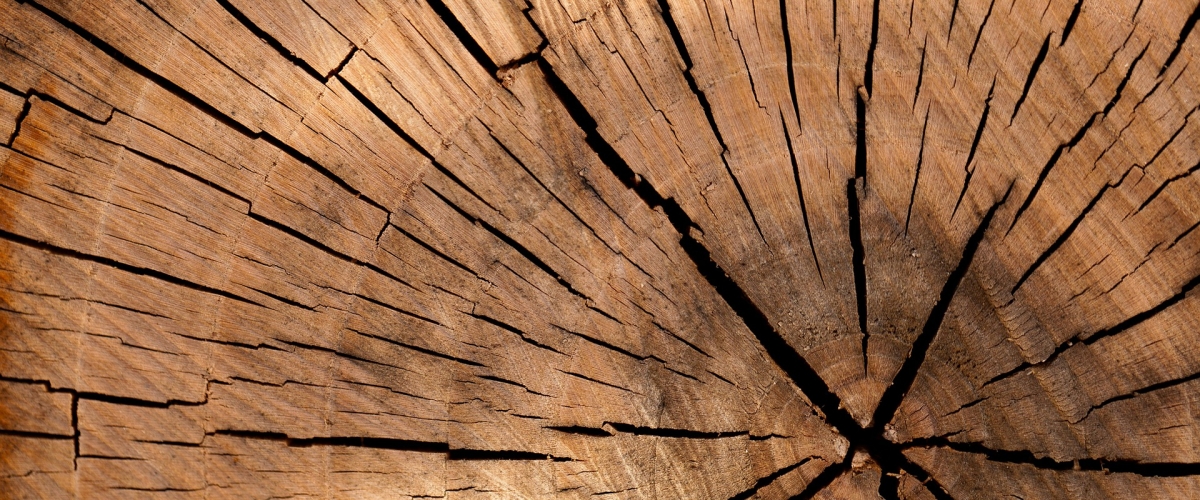 